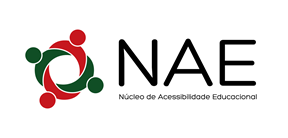 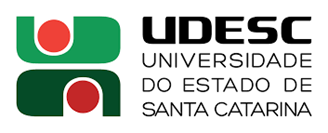 FORMULÁRIO INSCRIÇÃO NAENome:________________________________________________________________Número de Matrícula: ______________________Curso:___________________________________ Fase:_____Centro: ­­­­­­­­­­­­­­­­­­­­­­­­­­­­­_______________________________________________________________Ano de ingresso:__________Data de nascimento:__/__/____Endereço:____________________________________________________________________________________________________________________________________ Fone para contato:__________________________________________________________Descrever qual necessidade educacional especial você identifica/apresenta:________________________________________________________________________________________________________________________________________________________________________________________________________________________________
